 План работы Преображенского Дома культуры - филиала № 1 МБУК "Назаровский РДК" на 2021 год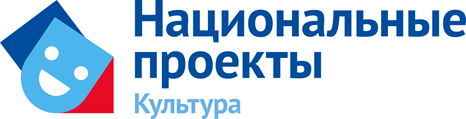 План работы сельского Дома культуры на 2021 год составлен в соответствии с основными направлениями национального проекта «Культура». 	 Цель национального проекта - увеличить к 2024 году число граждан, вовлеченных в культуру путем создания современной инфраструктуры культуры, внедрения в деятельность организаций культуры новых форм и технологий, широкой поддержки культурных инициатив, направленных на укрепление российской гражданской идентичности.Основные темы 2021 года:- празднование 76-годовщины Победы в Великой Отечественной войне 1941-1945 годов;- на встречу 200- летию образования Енисейской губернии (празднование февраль 2022года);- сохранение военно-патриотического наследия: 2021 год объявлен годом Александра Невского (отмечается 800-летие Александра Невского, военного, политического деятеля Древней Руси);- (темы будут добавляться)2. Развитие жанров народного творчества3. Методическая работа (только для СДК)План работыИльинского СК структурного подразделения  Преображенского СДК- филиала №1  МБУК "Назаровский РДК" на 2021 год2. Развитие жанров народного творчества План работыЧердынского сельского клубаСтруктурного подразделения Преображенского СДК-филиала № 1на 2021 год2. Развитие жанров народного творчестваЗаведующий филиалом        _________________                                    Андриевских Т.В.							(подпись)СОГЛАСОВАНОГлава Преображенского сельсоветаПарамонов Л.В.«___»_____20___ г.УТВЕРЖДАЮДиректор МБУК «Назаровский РДК»_______________ Н.В.Лопатина«___»____20____ г.№ п/п№ п/пНаименование мероприятия(с обязательным указание формы)Наименование мероприятия(с обязательным указание формы)Дата проведенияДата проведенияОтветственный(специалисты учреждения)ЯнварьЯнварьЯнварьЯнварьЯнварьЯнварьЯнварь1.1.Новогодний кинопоказНовогодний кинопоказЯнварьЯнварьСубуханкулова М.В.2.2.Новогодняя дискотека «Новогодний разгуляй»Новогодняя дискотека «Новогодний разгуляй»ЯнварьЯнварьБадаева О.А.3.3.Детский кинопоказДетский кинопоказЯнварьЯнварьОгнева М.В.4.4.Праздничная дискотека «Новогодний круиз»Праздничная дискотека «Новогодний круиз»ЯнварьЯнварьПикуло И.С.5.5.Детская игровая программа «От Рождества до Крещения»Детская игровая программа «От Рождества до Крещения»ЯнварьЯнварьПикуло И.С.6.6.Детский кинопоказДетский кинопоказЯнварьЯнварьАндриевских Т.В.7.7.Завалинка «Уродилась коляда» (посвещенно Старому Новому году)Завалинка «Уродилась коляда» (посвещенно Старому Новому году)ЯнварьЯнварьРыжкина Г.М.8.8.Тематическая познавательная встреча«Будущее через народные приметы» (к Крещенскому сочельнику)Тематическая познавательная встреча«Будущее через народные приметы» (к Крещенскому сочельнику)ЯнварьЯнварьСубуханкулова М.В.9.9.Выставка рисунков «Александр Невский» (посвященная 800-летию Александра Невского)Выставка рисунков «Александр Невский» (посвященная 800-летию Александра Невского)ЯнварьЯнварьПикуло И.С.10.10.Встреча за самоваром « Вечер у Татьяны» (посвящено Татьяниному Дню)Встреча за самоваром « Вечер у Татьяны» (посвящено Татьяниному Дню)ЯнварьЯнварьБадаева О.А.11.11.Видеосалон «Ленинград 1944 год» (ко Дню снятия блокады Ленинграда)Видеосалон «Ленинград 1944 год» (ко Дню снятия блокады Ленинграда)ЯнварьЯнварьСубуханкулова М.В.февральфевральфевральфевральфевральфевральфевраль12.12.Профилактическая беседа «Знать - чтобы жить!»Профилактическая беседа «Знать - чтобы жить!»февральфевральБадаева О.А.13.13.Тематическая дискотека «Стук сердец влюбленных»Тематическая дискотека «Стук сердец влюбленных»февральфевральПикуло И.С.15.15.Театрализованная игровая программа « В гости приди весна» (посвящено Сретенье Господне)Театрализованная игровая программа « В гости приди весна» (посвящено Сретенье Господне)февральфевральРыжкина Г.М.16.16.Мастер класс «Подарок папе» (ко Дню защитника Отечества)Мастер класс «Подарок папе» (ко Дню защитника Отечества)февральфевральБурбыго В.В.17.17.Концертная программа «Нашей Родины защитники!» (ко Дню защитника Отечества)Концертная программа «Нашей Родины защитники!» (ко Дню защитника Отечества)февральфевральСубуханкулова М.В.мартмартмартмартмартмартмарт18.18.Беседа - обсуждение «Как избавиться от вредных привычек?» (к Международному дню борьбы с наркоманией и наркобизнесом)Беседа - обсуждение «Как избавиться от вредных привычек?» (к Международному дню борьбы с наркоманией и наркобизнесом)мартмартСубуханкулова М.В.19.19.Праздничная программа « Мелодия души» (Г.Ц. Тонус)Праздничная программа « Мелодия души» (Г.Ц. Тонус)мартмартПикуло И.С.20.20.Конкурсная программа «Мини мисс» (к Международному женскому дню)Конкурсная программа «Мини мисс» (к Международному женскому дню)мартмартБадаева О.А.21.21.Народное гуляние «Наша масленица широка и весела»Народное гуляние «Наша масленица широка и весела»мартмартРыжкина Г.М.22.22.Отчетный концерт творческих коллективов художественной самодеятельностиОтчетный концерт творческих коллективов художественной самодеятельностимартмартАндриевских Т.В.23.23.Игра - викторина «Мои права и обязанности»Игра - викторина «Мои права и обязанности»мартмартПикуло И.С.апрельапрельапрельапрельапрельапрельапрель24.24.Игровая программа «Лучше лопнуть нам от смеха, чем от скуки умереть!» (ко дню смеха)Игровая программа «Лучше лопнуть нам от смеха, чем от скуки умереть!» (ко дню смеха)апрельапрельБадаева О.А.25.25.Праздничная программа «Рецепт хорошего настроения»(Г.Ц. Тонус)Праздничная программа «Рецепт хорошего настроения»(Г.Ц. Тонус)апрельапрельРыжкина Г.М.26.26.Квест « По пути  героя» (посвящено Ледовому побоищу, 800-летие Александра Невского)Квест « По пути  героя» (посвящено Ледовому побоищу, 800-летие Александра Невского)апрельапрельПикуло И.С.27.27.Конкурсно - игровая программа «В здоровом теле, здоровый дух!» (ко всемирный день здоровья)Конкурсно - игровая программа «В здоровом теле, здоровый дух!» (ко всемирный день здоровья)апрельапрельСубуханкулова М.В.28.28.Капустник « Жил - был Дом культуры» (к Международному дню культуры)Капустник « Жил - был Дом культуры» (к Международному дню культуры)апрельапрельАндриевских Т.В.29. 29. Мастер класс « Я хочу танцевать» Мастер класс « Я хочу танцевать» апрельапрельОгнева М.В.30.30.Мастерская творчества «Танец – состояние души»Мастерская творчества «Танец – состояние души»апрельапрельВолкова Л.А.маймаймаймаймаймаймай31.31.Торжественный митинг «Никто ни забыт, ни что ни забыто!»   ( ко дню Победы)Торжественный митинг «Никто ни забыт, ни что ни забыто!»   ( ко дню Победы)маймайМаркин В.А.32.32.Акция «Солдатская каша» Акция «Солдатская каша» маймайПикуло И.С.33.33.Концерт « Мы этой памяти верны»Концерт « Мы этой памяти верны»маймайАндриевских Т.В.34.34.Всероссийская акция «Георгиевская лента»Всероссийская акция «Георгиевская лента»маймайБадаева О.А.35.35.Круглый стол «Ты не один» (посвященный международному дню борьбы за права инвалидов)Круглый стол «Ты не один» (посвященный международному дню борьбы за права инвалидов)маймайБадаева О.А.36.36.Театрализованное представление «История одной семьи!»( к Международному дню семьи)Театрализованное представление «История одной семьи!»( к Международному дню семьи)маймайСубуханкулова М.В.37.37.Бой интеллектуальный «Знай свою историю» ( ко Дню святых Кирилла и Мефодия)Бой интеллектуальный «Знай свою историю» ( ко Дню святых Кирилла и Мефодия)маймайМаркин В.А.38.38.Игровая программа «В стране детства»Игровая программа «В стране детства»маймайРыжкина Г.М.июньиюньиюньиюньиюньиюньиюнь39.39.Квест «Яркие краски детства» (посвященный Международному дню защиты детей)Квест «Яркие краски детства» (посвященный Международному дню защиты детей)июньиюньБадаева О.А.40.40.Игровая программа «Сказка о дружбе» (к Международному дню друзей)Игровая программа «Сказка о дружбе» (к Международному дню друзей)июньиюньСубуханкулова М.В.41.41.Всероссийская акция «Добро России» Всероссийская акция «Добро России» июньиюньПикуло И.С.42.42.Акция «Мы хотим быть здоровыми» (Велопробег)Акция «Мы хотим быть здоровыми» (Велопробег)июньиюньАндриевских Т.В.43.43.Всероссийская акция «Свеча памяти» Всероссийская акция «Свеча памяти» июньиюньПикуло И.С.44.44.Вечер-встреча «Лето 1941» (посвещана началу Великой Отечественной Войны 80 лет)Вечер-встреча «Лето 1941» (посвещана началу Великой Отечественной Войны 80 лет)июньиюньМаркин В.А.45.45.Развлекательная программа «Планета под названием Молодость»Развлекательная программа «Планета под названием Молодость»июньиюньСубуханкулова М.В.46.46.Поздравительная программа «Быть врачом – души призвание» ( ко Дню медицинского работника)Поздравительная программа «Быть врачом – души призвание» ( ко Дню медицинского работника)июньиюньРыжкина Г.М.июльиюльиюльиюльиюльиюльиюль47.47.Театрализованная  игровая программа «Водные забавы» (ко дню Ивана купала)Театрализованная  игровая программа «Водные забавы» (ко дню Ивана купала)июльиюльБадаева О.А.48.48.Конкурсная программ «Семья – сокровище души!» (ко дню Семьи, Любви и Верности)Конкурсная программ «Семья – сокровище души!» (ко дню Семьи, Любви и Верности)июльиюльСубуханкулова М.В.4949Говорящая стена «Невская битва» (к 800-летие Александра Невского, Невская битва)Говорящая стена «Невская битва» (к 800-летие Александра Невского, Невская битва)июльиюльАндриевских Т.В.50.50.Турнир «Вечный шах»(к Международный день шахмат)Турнир «Вечный шах»(к Международный день шахмат)июльиюльБадаева О.А.51.51.Развлекательно-игровая программа «Дружба начинается с улыбки» Развлекательно-игровая программа «Дружба начинается с улыбки» июльиюльСубуханкулова М.В.августавгуставгуставгуставгуставгуставгуст52.52.Познавательная программа «Красный, желтый, зеленый» ( к Международному дню светофора)Познавательная программа «Красный, желтый, зеленый» ( к Международному дню светофора)августавгустБадаева О.А.53.53.Видеосалон «Здоровью - да!»Видеосалон «Здоровью - да!»августавгустПикуло И.С.54.54.Кинопоказ фильма «Историю Невского»  (к 800-летие Александра Невского)Кинопоказ фильма «Историю Невского»  (к 800-летие Александра Невского)августавгустПикуло И.С.55.55.Виртуальная экскурсия «Места воинской славы». Просмотр документального фильма «Курская битва. И плавилась броня» Виртуальная экскурсия «Места воинской славы». Просмотр документального фильма «Курская битва. И плавилась броня» августавгустМаркин В.А.56.56.Игровая программа «Должны смеяться дети»Игровая программа «Должны смеяться дети»августавгустБадаева О.А.5757Конкурс «Осенних красок хоровод»Конкурс «Осенних красок хоровод»августавгустРыжкина Г.М.сентябрьсентябрьсентябрьсентябрьсентябрьсентябрьсентябрь58.58.Флешмоб «Первый день осени» (ко Дню знаний)Флешмоб «Первый день осени» (ко Дню знаний)сентябрьсентябрьОгнева М.В.59.59.Лекторий «Этих дней не смолкнет слава!» (ко Дню окончания Второй мировой войны)Лекторий «Этих дней не смолкнет слава!» (ко Дню окончания Второй мировой войны)сентябрьсентябрьБадаева О.А.60.60.Круглый стол «Наш мир без терроризма»  (ко Дню солидарности в борьбе с терроризмом)Круглый стол «Наш мир без терроризма»  (ко Дню солидарности в борьбе с терроризмом)сентябрьсентябрьСубуханкулова М.В.61.61.Досуговая программа «День рождении осени»Досуговая программа «День рождении осени»сентябрьсентябрьРыжкина Г.М.62.62.Конкурсная программа «Осенний микс» Конкурсная программа «Осенний микс» сентябрьсентябрьСубуханкулова М.В.63.63.Поздравительная программа «Главное – душою не стареть!» (Г.Ц. Тонус)Поздравительная программа «Главное – душою не стареть!» (Г.Ц. Тонус)сентябрьсентябрьПикуло И.С.октябрьоктябрьоктябрьоктябрьоктябрьоктябрьоктябрь64.64.Концертная программа « С любовь и благодарностью» (ко Дню пожилого человека)Концертная программа « С любовь и благодарностью» (ко Дню пожилого человека)октябрьоктябрьПикуло И.С.65.65.Концертная программа «Спешим поздравить вас» ( посвящено Дню учителя)Концертная программа «Спешим поздравить вас» ( посвящено Дню учителя)октябрьоктябрьБадаева О.А.66.66.Викторина « Нам эхо памяти дано» (к 800-летие Александра Невского)Викторина « Нам эхо памяти дано» (к 800-летие Александра Невского)октябрьоктябрьСубуханкулова М.В.67.67.Покровские посиделки «Батюшка покров»Покровские посиделки «Батюшка покров»октябрьоктябрьРыжкина Г.М.68.68.Экскурс профилактический «Не допусти беды»Экскурс профилактический «Не допусти беды»октябрьоктябрьПикуло И.С.69.69.Вечер «Вечер хорошего настроение» ( ко Дню бабушек и дедушек)Вечер «Вечер хорошего настроение» ( ко Дню бабушек и дедушек)октябрьоктябрьРыжкина Г.М.ноябрьноябрьноябрьноябрьноябрьноябрьноябрь70.70.Акция «Сибирский хоровод» (посвящена Дню Народного единства)Акция «Сибирский хоровод» (посвящена Дню Народного единства)ноябрьноябрьСубуханкулова М.В.71.71.Историческая викторина «Наши герои Минин и Пожарский»Историческая викторина «Наши герои Минин и Пожарский»ноябрьноябрьБадаева О.А.72.72.Акция «От негатива к позитиву» (к Всемирному дню доброты)Акция «От негатива к позитиву» (к Всемирному дню доброты)ноябрьноябрьАндриевских Т.В.73.73.Шоу-конкурс «Мисс - селянка 2021 г.»Шоу-конкурс «Мисс - селянка 2021 г.»ноябрьноябрьСубуханкулова М.В.74.74.Концерт «Мама - жизни моей начало» (ко дню матери)Концерт «Мама - жизни моей начало» (ко дню матери)ноябрьноябрьБадаева О.А.75.75.Мастер класс «Дружно, смело, с оптимизмом за здоровый образ жизни»Мастер класс «Дружно, смело, с оптимизмом за здоровый образ жизни»ноябрьноябрьОгнева М.В.декабрьдекабрьдекабрьдекабрьдекабрьдекабрьдекабрь76.Акция «Хоровод доброты» (ко дню инвалидов)Акция «Хоровод доброты» (ко дню инвалидов)декабрьдекабрьБадаева О.А.Бадаева О.А.77.Говорящая стена «Ты имеешь право» (ко дню конституции)Говорящая стена «Ты имеешь право» (ко дню конституции)декабрьдекабрьСубуханкулова М.В.Субуханкулова М.В.78.Театрализованное представление «Сказочное путешествие по новогодней планете»Театрализованное представление «Сказочное путешествие по новогодней планете»декабрьдекабрьБадаева О.А.Бадаева О.А.79.Театрализованное представление «В зимнюю сказку откройте-ка дверь» (посвящено Открытие уличной елки)Театрализованное представление «В зимнюю сказку откройте-ка дверь» (посвящено Открытие уличной елки)декабрьдекабрьПикуло И.С.Пикуло И.С.80.Праздничный вечер-банкет «Голубой огонек»Праздничный вечер-банкет «Голубой огонек»декабрьдекабрьАндриевских Т.В.Андриевских Т.В.81.Новогодняя дискотека «Волшебство Новогодних огней»Новогодняя дискотека «Волшебство Новогодних огней»декабрьдекабрьСубуханкулова М.В.Субуханкулова М.В.82.Концертная программа «Как- то раз под Новый год» (Г.Ц. Тонус)Концертная программа «Как- то раз под Новый год» (Г.Ц. Тонус)декабрьдекабрьРыжкина Г.М.Рыжкина Г.М.83.Молодежные дискотекиМолодежные дискотекиЕженедельно по субботамЕженедельно по субботамАндриевских Т.В.Андриевских Т.В.84.Детски киносеансыДетски киносеансыЕженедельно по субботамЕженедельно по субботамАндриевских Т.В.Андриевских Т.В.№п/пНаименования клубных формированийСроки проведенияРуководитель1.Народный хор «Русская песня»В течение годаПетров В.Н.2.Женская вокальная группа «Россинка»В течение годаПетров В.Н.3.Мужская вокальная группа «Раздолье»В течение годаПетров В.Н.4.Народный ансамбль народной песни «Розан»В течение годаПетров В.Н., Маркин В.А.5.Народный ансамбль народной песни «Сибирячка»В течение годаРыжкина Г.М.6.Женская вокальная группа «Барыня»В течение годаБлаговенко Ю.А.7.Танцевальная шоу-группа «Бисквит» В течение годаОгнева М.В.8.Вокальное трио «Бабье лето»В течение годаПетров В.Н.9.Танцевальный группа «Преображение»В течение годаВолкова Л.А.10.Танцевальный группа «Азбука танца»В течение годаВолкова Л.А.11.Образцовый оркестр народных инструментов «Лад»В течение годаРыжкин В.Н.12.Кружок эстрадного пения «Эстель»В течение годаБадаева О.А.13.Детский ансамбль народный песни «Реченька»В течение годаРыжкина Г.М.14.Танцевальный коллектив «Талинка»В течение годаОгнева М.В.15.Детская театральная студия «Вдохновение» В течение годаСубуханкулова М.В.№п/пМероприятияСроки проведенияОтветственный1.Оказание (консультативной, методической, практической) помощи структурным подразделениямЕжемесячноСубуханкулова М.В.Бадаева О.А.2.Самообразование на тему: «Монтаж видео»В течение годаСубуханкулова М.В.Бадаева О.А.3.Самообразование на тему: «Фото редактор»В течение годаСубуханкулова М.В.Бадаева О.А.4.Проведение массовых  мероприятийВ течение годаСубуханкулова М.В.Бадаева О.А.5.Работа с методической документациейВ течение годаСубуханкулова М.В.Бадаева О.А.№п/пМероприятиеМестопроведенияОтветственныйЯнварьЯнварьЯнварьЯнварь1.Развлекательная программа«Веселые святки»с/кКолос О.С.Библиотека2.Диско программа«Рождественская встреча»с/кКолос О.С.3.Показ сказки «Морозко» (ко Дню детского кино)с/кКолос О.С.4.Угадай мелодию  ( к 85 летию композитора Р. Паулса)с/кКолос О.С.5.Рождественские встречи« Ах, святые вечера праздновать пришла пора!!!»Площадь с/кКолос О.С.Библиотека6.Конкурснно - развлекательная программа« Она звалась Татьяной»( ко Дню студента)с/кКолос О.С.7.Видео – салон  « Жила была девочка» (ко Дню снятия блокады Ленинградас/кКолос О.С.ФевральФевральФевральФевраль8.Акция  «Подросток в мире вредных привычек»  (программа волонтеры культуры)с/кКолос О.С9.Видео показ  «Вечный огонь Сталинграда»с/кКолос О.С10.Конкурс рисунков «Мой папа лучше всех»с/кКолос О.СМартМартМартМарт12.Народное гуляние  «Масленица Блинная –Былинная»Площадь с/кКолос О.СБиблиотека13.Конкурс рисунков «Моя мама лучшая на свете»с/кКолос О.С.14.Конкурснно - развлекательная    программа «А ну-ка девочки»(к 8 марта)с/кКолос О.С15.Смотр художественной самодеятельностис/кКолос О.С.СДК, БиблиотекаАпрельАпрельАпрельАпрель16.Развлекательная программа «Смешная детвора» (ко Дню смеха)Площадь с/кКолос О.С17.Спортивная программа «Мы за здоровый образ жизни»(ко Дню здоровья)с/кКолос О.С.18.Познавательная программа «В космос всем открыта дверь»( ко Дню космонавтики)с/кКолос О.С19.Патриотическая программа «Победа русского воина А.Невского»( ко Дню воинской славы)с/кКолос О.С.20.Мастер – класс «Танцуй как я» (ко Дню танца)с/кКолос О.С.МайМайМайМай21.Поздравительная   открытка  «Никто не забыт, ничто не забыто»с/кКолос О.С.Библиотека22.Мастер-класс «Георгиевская ленточка» (программа «Волонтёры культуры)с/кКолос О.С.23.Акция «Бессмертный полк»селоКолос О.С.24.Митинг «Победа в Великой Отечественной  войне (к 76 летию )Площадь победыКолос О.С.25.Концерт «Песни с которыми мы победили!!!»(к 76-летию Победы)с/кКолос О.С.Библиотека26.День без табака «Ведем здоровый образ жизни» (Акция)с/кКолос О.С.ИюньИюньИюньИюнь27.Развлекательная программа«Дети – это я и ты»(ко Дню защиты детей)Площадь с/кКолос О.С.28.Благоустройство «Зеленая клумба» (ко Дню окружающей среды)Территория клуба,площадь победыКолос О.С.Библиотека29.Квест  «Страна в которой мы живем»  (ко Дню Росси)с/кКолос О.С.30.Митинг  «Помните о тех, кто уже не придет никогда»(ко Дню памяти и скорби)Площадь памяти у памятникаКолос О.С.Библиотека31.Акция  «За здоровый образ» (программа волонтеры культуры)селоКолос О.С.32.Конкурснно - развлекательная программа  «Будущее – это мы»( ко Дню молодежи)Площадь с/кКолос О.С.ИюльИюльИюльИюль33.Праздничная программа «В ритме счастья»(ко Дню семьи, любви и верности)Площадь с /кКолос О.С.Библиотека34.Соревнования по шахматам  «Шах и мат»с/кКолос О.С.35.Развлекательная программа    «Игры нашего детства»Площадь с/кКолос О.САвгустАвгустАвгустАвгуст36.Концертная программа « Ильин день»  (к Дню села)Площадь с/кКолос О.С.Библиотека ,СДК37.Видео салон «Защитники земли Русской» (ко Дню кино)с/кКолос О.С38.Соревнование по теннису «РАКЕТОДРОМ»Площадь с/кКолос О.С.СентябрьСентябрьСентябрьСентябрь39.Квест  «Хочу все знать» (к дню знаний)с/кКолос О.С.40.Видео  салон  «Мы помним вас защитники Беслана»с/кКолос О.С.41.Беседа  «Вредным привычкам скажем НЕТ!»с/кКолос О.С.ОктябрьОктябрьОктябрьОктябрь42.Праздничная программа  «С днем бабушек и дедушек»(к Дню пожилых людей)с/кКолос О.С.Библиотека43.Осенний бал  «Краски осени»с/кКолос О.С.44.Познавательная программа  «Хлеб всему голова»(ко  Дню работников с/хозяйства)с/кКолос О.СБиблиотека45.Посиделки  «Покров день»с/кКолос О.С.НоябрьНоябрьНоябрьНоябрь46.Квест «Россия единством сильна»(ко Дню Народного Единства)с/кКолос О.С.47.Концерт  «За все тебя благодарю»(ко Дню Матери)с/кКолос О.С.Библиотека48.Познавательная программа «Права маленького гражданина»(  ко Дню прав ребенка)с/кКолос О.С.ДекабрьДекабрьДекабрьДекабрь49.Спортивное мероприятие«Курение -вчерашний день, сегодняшний -здоровья!»с/кКолос О.С.50.Видео показ(к -200- летие образования Енисейской губернии)с/кКолос О.С.51.Познавательная программа  «Волонтёр - это здорово!»(к всемирному дню волонтёров)с/кКолос О.С.52.Акция  «Из дома в дом»с/кКолос О.С.Библиотека53.Новогодний  утренник «Путешествие в новогоднюю сказку »с/кКолос О.С.Библиотека54.Праздничная программа  «Новый год к нам мчится»с/кКолос О.С.Библиотека№п/пНаименования клубных формированийСроки проведенияОтветственный1.Женская вокальная группа «Селяночка»В течение годаПетров В.Н.2. Любительское творческое объединение  «Вдохновение»В течение годаКолос О.С.3.Клуб по интересам « Мир женщин»В течение годаКолос О.С.№п/пМероприятиеМестопроведенияОтветственныйЯнварьЯнварьЯнварьЯнварь1Дископрограмма  «Новый год зажигает огни»Чердынский с/клубАндрющенко Т.П.2Колядование  «Коляда,коляда…»На улице. Обход дворовАндрющенко Т.П.3Дископрограмма «Колдуй баба, колдуй дед»Чердынский с/клубАндрющенко Т.П.4Познавательная беседа «Мы изобретатели»(ко дню детских изобретений)Чердынский с/клубАндрющенко Т.П.5Тематический вечер «Она звалась Татьяной»Чердынский с/клубАндрющенко Т.П.6Вечер памяти «Город над вольной Невой»(ко дню блокады Ленинграда)Чердынский с/клубАндрющенко Т.П.ФевральФевральФевральФевраль7Беседа «История одного героя» (ко дню Героя антифашиста)Чердынский с/клубАндрющенко Т.П.8Литературно-музыкальная композиция «Без марша и праздничных тушей»(ко дню вывода Советских войск из Афганистана)Чердынский с/клубАндрющенко Т.П.9Конкурсная программа «Богатырская наша сила»Чердынский с/клубАндрющенко Т.П.10Игровая программа «Доброта – она повсюду»Чердынский с/клубАндрющенко Т.П.11Народное гулянье «Пришла Весна-красна»На улицеАндрющенко Т.П.12Тематическая дископрограмма  «Мы за здоровый образ жизни»Чердынский с/клубАндрющенко Т.П.МартМартМартМарт13Смотр художественной самодеятельности «Лейся песня!»Чердынский с/клубАндрющенко Т.П.14Экологическая викторина «Вода, вода, кругом вода!»Чердынский с/клубАндрющенко Т.П.15Дископрограмма «А ну-ка, девочки !»Чердынский с/клубАндрющенко Т.П.16Тематическая дископрограмма  «Сказочное погружение»Андрющенко Т.П.АпрельАпрельАпрельАпрель17Игровая программа «Человек рассеянный»Чердынский с/клубАндрющенко Т.П.18Устный журнал «Запомните, это важно для жизни»Чердынский с/клубАндрющенко Т.П.19Познавательный калейдоскоп «Енисейская губерния»Чердынский с/клубАндрющенко Т.П.20Экспозиция «Вот так Космос!»Чердынский с/клубАндрющенко Т.П.21Беседа-практикум «Динозавры жили на планете»(к международному Дню Земли)Чердынский с/клубАндрющенко Т.П.22День весёлых затей  «Курочка Ряба»( к Пасхе)Чердынский с/клубАндрющенко Т.П.МайМайМайМай23Акция «Бессмертный полк»На улицеАндрющенко Т.П.24Митинг «Никто ни забыт, ничто ни забыто»Около обелискаАндрющенко Т.П.25Концерт «Победный май»Чердынский с/клубАндрющенко Т.П.26День памяти «Александр Невский - защитник земли русской»Чердынский с/клубАндрющенко Т.П.27Игра-викторина «Праздник Ромашек»Чердынский с/клубАндрющенко Т.П.ИюньИюньИюньИюнь28Концерт «Искорки таланта»Чердынский с/клубАндрющенко Т.П.29Акция «Земля – это наша душа»На улицеАндрющенко Т.П.30Исторический экскурс «Россия – Родина моя»Чердынский с/клубАндрющенко Т.П.31Торжественный митинг «Я  хочу, чтобы не было больше войны»( в День памяти и скорби)Около обелискаАндрющенко Т.П.32Игровая программа «Кофейный турнир»(к межд. дню борьбы с наркоманией)В библиотекеАндрющенко Т.П.АвгустАвгустАвгустАвгуст33Спортивные состязания «О спорт-ты мир»На улицеАндрющенко Т.П.34Акция «Цвета родной страны»На улицеАндрющенко Т.П.35Батл - караоке «Душа поет» (ко дню Российского кино)Чердынский с/клубАндрющенко Т.П.СентябрьСентябрьСентябрьСентябрь36Акция «Мы против террора»Чердынский с/клубАндрющенко Т.П.37Беседа «Дальневосточная Победа»Чердынский с/клубАндрющенко Т.П.38Акция «Трезвость – норма жизни»Чердынский с/клубАндрющенко Т.П.39Викторина «Это забывать нельзя»(ко Дню Мира)Чердынский с/клубАндрющенко Т.П.ОктябрьОктябрьОктябрьОктябрь40Тематический вечер «Осеннее путешествие на корабле  жизни»(ко дню пожилого человека)Чердынский с/клубАндрющенко Т.П.41Мастер - класс  «Открытка для учителя»Чердынский с/клубАндрющенко Т.П.42Сюжетно – игровая программа Поле Чудес «В мире животных»Чердынский с/клубАндрющенко Т.П.43Тематический вечер  «Мы помним о Вас»(ко Дню белых журавлей»Чердынский с/клубАндрющенко Т.П.НоябрьНоябрьНоябрьНоябрь44Открытый микрофон «Государство. Я часть своей страны»Чердынский с/клубАндрющенко Т.П.45Квест «Путешествие по стране толерантности»Чердынский с/клубАндрющенко Т.П.46Акция  «Птичья столовая»Чердынский с/клубАндрющенко Т.П.47Игра «Ребенок в мире Права»Чердынский с/клубАндрющенко Т.П.48Игровая программа «Моя мамочка родная»Чердынский с/клубАндрющенко Т.П.ДекабрьДекабрьДекабрьДекабрь49Диспут «Наркотик - знак беды»Чердынский с/клубАндрющенко Т.П.50Игра ролевая «Милосердие»(ко дню людей с ОВЗ)Чердынский с/клубАндрющенко Т.П.51Конкурсная программа «Я живу в России»(ко Дню Конституции)Чердынский с/клубАндрющенко Т.П.52Игровая программа «Новогодний фейерверк»Чердынский с/клубАндрющенко Т.П.53Новогодний утренник «А у нас новый год! Ёлка в гости нас зовёт!»Чердынский с/клубАндрющенко Т.П.№п/пНаименования клубных формированийСроки проведенияОтветственный1.Творческое любительское объединение  «Рябинушка»Октябрь-майАндрющенко Т.П.2.Творческое любительское объединение  «Ассорти» (детский) Сентябрь-майАндрющенко Т.П.